This program is specially designed to help you breakthrough into the highest level of                       financial and spiritual achievement in your life and business.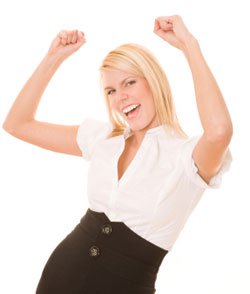  No matter what phase of business you’re in:Getting started and accelerating into reaching six figuresAlready established and needing more time? Build a team and leverage your business to maximize your opportunitiesExperienced and ready to take your vision and income in a quantum leap forward6 Hour Masterminding Session (including breaks) Includes:Welcome Kit:  Binder including all of the tools, checklists and templates you’ll need for the session.VIP Day Prep Online Training Modules90 minutes - Breakthrough CoachingCreate a New Powerful Relationship with Money, Discover Your Value and Brilliance, Empower Your Pricing     90 minutes - Strategizing on Focus Topic (choose one below)Personalizing Your Brand/Nailing Your NichePackaging Your Expertise/Crafting Your Irresistible Offer	Creating a Solid Business Plan & Effective Marketing Business Building Strategies	Craft Your Signature Story & Talk/Set You Up for Speaker Success30 minutes - Creating Your Success Action Plan30 minutes - Final Q&A*Includes 2 bonuses: Email access for 6 months and a 60 min. Follow-up Coaching Session ($1497.00 value)This incredible Life Changing Session is only $4997.00 Email us at: megan@megantull.com schedule a complimentary call to see if the VIP Day is right for you!